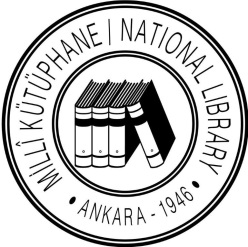 MİLLİ KÜTÜPHANE BAŞKANLIĞIKONUŞAN KİTAPLIK GÖRME ENGELLİLER MERKEZİ GÖNÜLLÜ OKUYUCULUK BAŞVURU FORMUGönüllü okuyucunun:1) Adı Soyadı:_____________________________2) Doğum Tarihi (Gün/Ay/Yıl):  _____/ _____ / _______3) T.C.  Kimlik Numarası:____________________4) Medeni Durumu:	(  )Evli(  ) Bekâr5) Eğitim Durumu:(  )Yüksek Lisans / Doktora Mezunu		(  )Üniversite Mezunu	(  )Lise ve Dengi Mezunu				(  )İlköğretim Mezunu	(  )Öğrenci (okul/bölüm/sınıf):________________________________________________6) İşyeri/Mesleği:______________________________________________________________7) İletişim Bilgileri:GSM Tel:___________________ Ev Tel:____________________ İş  Tel:_________________E-Posta:_____________________________________________________________________Adres:_________________________________________________________________________________________________________________________________________________8) Daha önce yaptığınız gönüllü faaliyetler :__________________________________________ __________________________________________________________________________9) Görme engellilere yönelik kitap seslendirme faaliyetinin nasıl öğrenildiği:	      Arkadaş veya yakınlarımdan	      Televizyon veya radyodan	      Gazete veya dergilerden	      İnternetten      Diğer (yazınız):______________________________9) Deneme Kayıt Tarihi (Gün/Ay/Yıl)	:  . . . . . / . . . . . / . . . . . . . . . . . Başvuru Sahibinin İmzasıBaşvuru Değerlendirme Tarihi: . . . . . / . . . . . / . . . . . . . . . . . Başvuru Sonucu: 